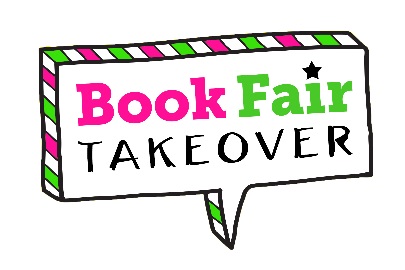 Application FormNameAgeClassJob(s) you are applying forWhy you would like this jobSchool skills and interests(List the 3-5 school skills and subjects you are very good at, in bullet points; for example, sports or doing history projects)
School teams and responsibilities(List the responsibilities you have had in school and any clubs or teams you have been in, in bullet points; for example, register monitor or wildlife club)Other hobbies and responsibilities(List the things you like to do in your spare time and any chores or responsibilities you have at home, in bullet points; for example, helping to clear the table every day or taking the dog for a walk)Name of referee(Give the name of an adult who knows you well and is happy to recommend you for the job)